План основных мероприятий по подготовке и проведению празднования 100-летия государственной архивной службы России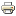 Приложение № 1
к приказу Росархива
от 19 июля 2017 г. № 107План основных мероприятий 
по подготовке и проведению празднования 
100-летия государственной архивной службы России№№п/пПроводимые мероприятияСрок исполненияОтветственные исполнители1Размещение на официальном сайте Росархива раздела «К 100-летию государственной архивной службы России»до 1 августа2017 г.Российский государственный архив научно-технической документации2Издание юбилейного календарядо 1 декабря2017 г.Управление комплектования, обеспечения сохранности и использования РосархиваГосударственный архив Российской Федерации3Размещение баннеров в присутственных местах и на фасадах зданий федеральных архивовмарт2018 г.Объединение по эксплуатации и техническому обслуживанию федеральных архивов4Издание юбилейного буклета о государственной архивной службе России (на русском и английском языках)март2018 г.Всероссийский научно-исследовательский институт документоведения и архивного дела5Проведение международной научно-практической конференции, посвященной 100-летию государственной архивной службы России (г. Казань)апрель2018 г.Государственный комитет Республики Татарстан по архивному делуВсероссийский научно-исследовательский институт документоведения и архивного делаИсторико-архивный институт Российского государственного гуманитарного университета6Проведение межрегиональных и региональных научно-практических конференций, посвященных 100-летию государственной архивной службы Россиимарт – декабрь 2018 г.Научно-методические советы архивных учреждений федеральных округовУполномоченные органы исполнительной власти субъектов Российской Федерациив области архивного дела7Проведение VII историко-архивного форума «Память о прошлом − 2018» (г. Самара)апрель – май2018 г.Российский государственный архив в г. Самаре8Проведение торжественного заседания Совета по архивному делу при Росархиве, Общественного совета при Росархиве, Президиума Российского общества историков-архивистов (г. Москва)1 июня2018 г.Управление государственной политики и нормативно-правового регулирования Росархива9Проведение торжественных заседаний научно-методических советов архивных учреждений федеральных округов и коллегий уполномоченных органов исполнительной власти субъектов Российской Федерации в области архивного деламай – июнь2018 г.Научно-методические советы архивных учреждений федеральных округовУполномоченные органы исполнительной власти субъектов Российской Федерации в области архивного дела10Решение организационных вопросов, связанных с награждением государственными и ведомственными наградами, памятным знаком к 100-летию государственной архивной службы России2017–2018 гг.Управление государственной политики и нормативно-правового регулирования РосархиваОтдел государственной службы, кадров и наград РосархиваУполномоченные органы исполнительной власти субъектов Российской Федерации в области архивного дела11Чествование ветеранов архивного деламай – июнь2018 г.РосархивУполномоченные органы исполнительной власти субъектов Российской Федерации в области архивного делаГосударственные, муниципальные, ведомственные архивы12Проведение Всероссийского конкурса «Архив XXI»январь – июнь2018 г.Управление государственной политики и нормативно-правового регулирования Росархива13Проведение пиар-кампании в центральных и местных средствах массовой информации, телеканалах и Интернет-пространствев течение 2018 г.Управление комплектования, обеспечения сохранности и использования РосархиваУполномоченные органы исполнительной власти субъектов Российской Федерации в области архивного делаГосударственные, муниципальные, ведомственные архивы14Проведение в архивах конкурсов профессионального мастерства, дней открытых дверей, мастер-классов, круглых столовв течение 2018 г.Уполномоченные органы исполнительной власти субъектов Российской Федерации в области архивного делаГосударственные, муниципальные, ведомственные архивы15Организация совместных проектов с Российским обществом историков-архивистов, Российским историческим обществом, Российским военно-историческим обществом, Российской генеалогической федерацией и другими организациями, посвященных 100-летию государственной архивной службы Россиив течение 2018 г.Управление комплектования, обеспечения сохранности и использования РосархиваУполномоченные органы исполнительной власти субъектов Российской Федерации в области архивного делаГосударственные, муниципальные, ведомственные архивы16Создание документального фильма об истории государственной архивной службы Россиимай 2018 г.Российский государственный архив кинофотодокументов17Создание коллекции видеопрезентаций государственных, муниципальных и крупнейших ведомственных архивовмарт – май2018 г.Управление государственной политики и нормативно-правового регулирования РосархиваРоссийский государственный архив кинофотодокументов18Проведение кинофестиваля архивного кино (г. Екатеринбург)май – июнь2018 г.Управление архивами Свердловской области19Проведение межархивной историко-документальной выставки к 100-летию государственной архивной службы России (г. Москва)май – сентябрь2018 г.Управление комплектования, обеспечения сохранности и использования РосархиваГосударственные, муниципальные, ведомственные архивы20Размещение на портале «Архивы России» электронной версии историко-документальной выставки к 100-летию государственной архивной службы Россиииюнь2018 г.Управление комплектования, обеспечения сохранности и использования РосархиваРоссийский государственный архив научно-технической документации21Проведение историко-документальных выставок к 100-летию государственной архивной службы России в субъектах Российской Федерациив течение 2018 г.Уполномоченные органы исполнительной власти субъектов Российской Федерации в области архивного делаГосударственные, муниципальные, ведомственные архивы22Издание сборника документов «Архивы и власть: первое послереволюционное десятилетие. Протоколы и журналы заседаний руководящих органов управления архивной отраслью в 1918-1928 гг.» В 2-х томахиюнь2018 г.Государственный архив Российской Федерации